                                                                                                                                                                                         Приложениек постановлению администрации ЗАТО г. Радужный Владимирской области                                                                                                                                                                    от__________________ №______________Дизайн-проектблагоустройства придомовой  территории иногоквартирного дома № 20 3 кварталаЗАТО г. Радужный Владимирской области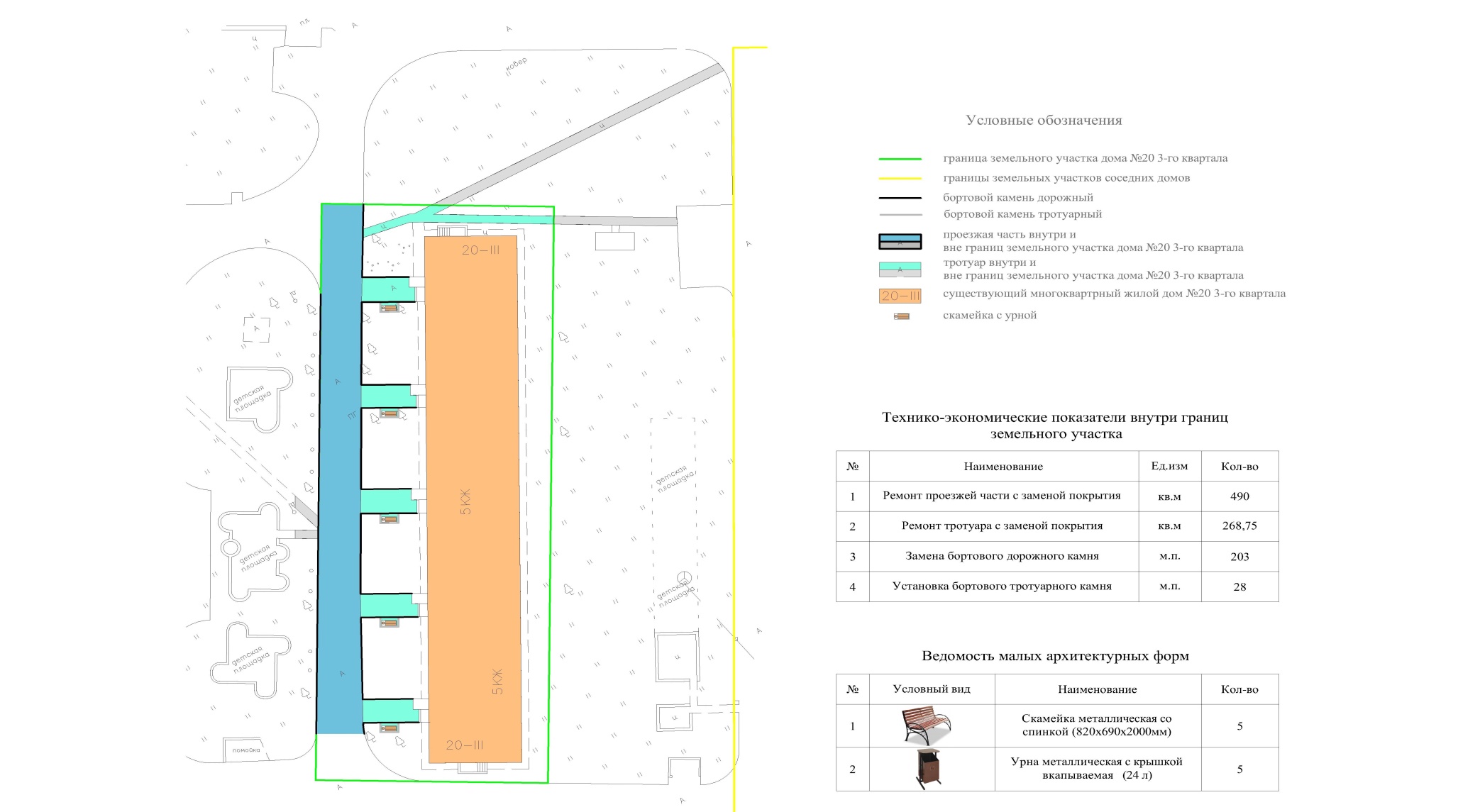 